ВОЛЖСКАЯ ГОРОДСКАЯ ТЕРРИТОРИАЛЬНАЯИЗБИРАТЕЛЬНАЯ КОМИССИЯПОСТАНОВЛЕНИЕО применении средств видеорегистрации при проведении дополнительных выборов депутата Собрания депутатов городского округа «Город Волжск» седьмого созыва по Матросовскому одномандатному избирательному округу № 16 23 апреля 2023 года 	Руководствуясь пунктом 5 статьи 3, пунктом 91 статьи 26, статьей 30 Федерального закона от 12 июня 2002 г. № 67-ФЗ «Об основных гарантиях избирательных прав и права на участие в референдуме граждан Российской Федерации», в соответствии с постановлением Центральной избирательной комиссии Российской Федерации от 31 августа 2016 г. № 45/453-7 «О применении отдельных технологий видеонаблюдения и трансляции изображения, в том числе в сети Интернет, на выборах и референдумах, проводимых в Российской Федерации», с учетом постановлений Центральной избирательной комиссии Российской Федерации от 26 сентября 2012 г. № 142/1076-6 «О порядке применения средств видеонаблюдения и трансляции изображения в помещении для голосования на выборах и референдумах, проводимых в Российской Федерации», и от 22 июня 2022 г. № 87/727-8 «О порядке применения средств видеонаблюдения при проведении выборов в органы государственной власти субъектов Российской Федерации, органы местного самоуправления и референдумов субъектов Российской Федерации, местных референдумов», в целях обеспечения открытости и гласности в деятельности избирательных комиссий, сохранности избирательных бюллетеней в период досрочного голосования в день голосования в помещении для голосования в помещении избирательных комиссий, с учетом рекомендаций Центральной избирательной комиссией Российской Федерации по применению  средств видеорегистрации Волжская городская территориальная избирательная комиссия п о с т а н о в л я е т:1. Утвердить Порядок применения средств видеорегистрации при проведении дополнительных выборов депутата Собрания депутатов городского округа «Город Волжск» седьмого созыва по Матросовскому одномандатному избирательному округу № 16 23 апреля 2023 года (приложение 1).2. Применять в помещении для голосования и в помещении Волжской городской территориальной избирательной комиссии (далее - ТИК) при проведении дополнительных выборов депутата Собрания депутатов городского округа «Город Волжск» седьмого созыва по Матросовскому одномандатному избирательному округу № 16 при проведении досрочного голосования и в день голосования 23 апреля 2023 года средства видеорегистрации в соответствии с Порядком.3. Участковой избирательной комиссии избирательного участка 
№ 130 (далее - УИК):не позднее 12 апреля принять постановление о  назначении  не менее двух членов УИК с правом решающего голоса с их согласия, предложенных разными политическими партиями ответственных за работу со средствами видеорегистрации.не позднее 12 апреля 2023 при содействии специалиста администрации муниципального образования установить и настроить средства видеорегистрации изображения в помещении УИК с оформлением  акта об установке и работоспособности средств видеорегистрации в помещении УИК при проведении досрочного голосования на выборах депутата Собрания депутатов городского округа «Город Волжск» седьмого созыва по Матросовскому одномандатному избирательному округу № 16 
23 апреля 2023 года (приложение 2);22 апреля 2023 года после окончания досрочного голосования при содействии специалиста администрации муниципального образования незамедлительно переустановить и настроить средства видеорегистрации изображения в помещении для голосования (в случае необходимости) 
с оформлением акта об установке и работоспособности средств видеорегистрации в помещении для голосования, провести тренировку работоспособности средств видеорегистрации в помещении для голосования по результатам отчитаться в ТИК; 23 апреля 2023 года с 7.00 часов обеспечить видеорегистрацию 
в помещении для голосования, при подсчете голосов избирателей и подписании протокола УИК об итогах голосования.4. Членам ТИК ответственным за работу со средствами видеорегистрации осуществлять контроль за соблюдением УИК требований Порядка;с 20.00 часов 23 апреля 2023 года обеспечить видеорегистрацию 
в помещении ТИК при приеме протокола УИК об итогах голосования 
и подведении итогов голосования; одновременно с приемом протокола УИК об итогах голосования принять от УИК по акту средства видеорегистрации с записанными видеоматериалами, проверить комплектность средств видеорегистрации и передать их на хранение систему администратору КСА ТИК (приложение 3);не позднее 26 апреля 2023 года провести анализ видеоматериалов полученных при досрочном голосовании и  в день голосования на дополнительных выборах депутата Собрания депутатов городского округа «Город Волжск» седьмого созыва по Матросовскому одномандатному избирательному округу № 16 23 апреля 2023 года и подготовить для дальнейшего хранения в ТИК.5. Направить настоящее постановление в участковую избирательную комиссию избирательного участка № 130.6. Разместить настоящее постановление на странице Волжской городской территориальной избирательной комиссии на официальном интернет-портале Республики Марий Эл в информационно-телекоммуникационной сети «Интернет».7. Контроль за исполнением настоящего постановления возложить 
на председателя Волжской городской территориальной избирательной комиссии Ханнанову Р.Х.ПОРЯДОК применения средств видеорегистрации при проведении дополнительных выборов депутата Собрания депутатов городского округа 
«Город Волжск» седьмого созыва по Матросовскому одномандатному избирательному округу № 16  23 апреля 2023 года1. Общие положения1.1. Порядок применения средств видеорегистрации при проведении дополнительных выборов депутата Собрания депутатов городского округа «Город Волжск» седьмого созыва по Матросовскому одномандатному избирательному округу № 16 23 апреля 2023 года (далее – Порядок), регламентирует организацию видеорегистрации в помещении для голосования участковой избирательной комиссии (далее – помещение для голосования), определяет объекты видеорегистрации, время видеорегистрации, порядок доступа к видеозаписям, полученным в ходе видеорегистрации, и сроки их хранения.1.2. Средства видеорегистрации применяются в помещении для голосования и помещении Волжской городской территориальной избирательной комиссии (далее – ТИК).1.3. Средства видеорегистрации представляют собой технические устройства, предназначенные для осуществления записи изображения на внешний носитель видеоинформации при проведении досрочного голосования и в день голосования, нахождении бюллетеней в стационарных и переносных ящиках для голосования, подсчете голосов избирателей 
в помещении для голосования участковой избирательной комиссии избирательного участка № 130 (далее – УИК), составлении протокола УИК об итогах голосования.Средства видеорегистрации состоят из IP-камеры видеорегистрации, осуществляющей запись видеоинформации, microSD-карты, USB-картридера для microSD-карт, сетевого адаптера 5В DС, кронштейна, набора крепежа. Конфигурация оборудования должна обеспечивать невозможность подмены видеоинформации и гарантировать ее достоверность и целостность.1.4. Организацию доставки, установки и настройки средств видеорегистрации организует ТИК при содействии специалиста администрации муниципального образования и представителем владельца помещения, где расположено помещение для голосования и системным администратором по вопросам организации применения средств видеорегистрации.1.5. В зоне видимости средств видеорегистрации должны находиться:в ходе досрочного голосования – место выдачи избирателям избирательных бюллетеней, помещение бюллетеней в конверт и сейф (металлический шкаф, металлический ящик) с избирательной документацией; в ходе голосования и подсчета голосов – помещение для голосования в целом; увеличенная форма протокола УИК об итогах голосования; где осуществляется работа со списком избирателей; место выдачи избирателям избирательных бюллетеней; стационарные и переносные ящики для голосования; сейф (металлический шкаф, металлический ящик) с избирательной документацией;при проведении подсчета голосов избирателей – место погашения неиспользованных бюллетеней; место непосредственного подсчета голосов избирателей по бюллетеням, извлеченным из переносных и стационарных ящиков для голосования; место работы оператора специального программного обеспечения УИК при применении технологии изготовления протокола УИК об итогах голосования с машиночитаемым кодом; место подписания протокола УИК об итогах голосования и проведения итогового заседания УИК, а также в помещении ТИК место погашения избирательных бюллетеней, приема протокола УИК об итогах голосования и подписания протокола ТИК об итогах голосования. Контроль за выполнением данного пункта осуществляется председателем УИК и ТИК.1.6. Средства видеорегистрации применяются с учетом положений статьи 152 Гражданского кодекса Российской Федерации, иных положений законодательства Российской Федерации, устанавливающих ограничения доступа к информации и ее распространению.1.7. При входе, а также внутри помещений, где применяются средства видеорегистрации, на видном месте должны быть размещены одна либо несколько табличек формата А 4 с надписью «В помещении ведется видеозапись».В зоне видимости средств видеорегистрации при осуществлении следующих действий членов УИК рекомендуется разместить таблички с надписью: при объявлении УИК по организации голосования вне помещения - «ОБЪЯВЛЕНИЕ ПО  ОРГАНИЗАЦИИ ГОЛОСОВАНИЯ ВНЕ ПОМЕЩЕНИЯ»;после окончания голосования члены участковой избирательной с правом решающего голоса подсчитывают и погашают неиспользованные избирательные бюллетени - «ПОДСЧЕТ И ПОГАШЕНИЕ НЕИСПОЛЬЗОВАННЫХ ИЗБИРАТЕЛЬНЫХ БЮЛЛЕТЕНЕЙ»;при работе членов УИК со списком избирателей - «ИДЕТ РАБОТА СО СПИСКОМ ИЗБИРАТЕЛЕЙ»;при непосредственном подсчете голосов избирателей подсчет голосов избирателей - «ПОДСЧЕТ ГОЛОСОВ ИЗБИРАТЕЛЕЙ».2. Применение средств видеорегистрации 
в помещении для голосования и в помещении территориальной избирательной комиссии2.1. Места размещения средств видеорегистрации в помещении для голосования и в помещении ТИК, определяет УИК и ТИК по согласованию с владельцем помещения. Средства видеорегистрации должны располагаться таким образом, чтобы в зоне их видимости располагались все объекты видеорегистрации, указанные в пункте 1.5 настоящего Порядка.2.2. Стационарные и переносные ящики, в которых находятся бюллетени проголосовавших избирателей, должны находиться от IP-камеры на расстоянии от 2 до 10 метров.2.3. После определения мест размещения средств видеорегистрации УИК, ТИК составляет схему размещения средств видеорегистрации, обозначая на ней зону видимости камеры видеорегистрации и размещение технологического оборудования, столов и иного технологического оборудования (приложение № 1 к настоящему Порядку). Указанная выше схема подписывается членом ТИК, ответственным за работу со средствами видеорегистрации (далее – представитель ТИК), председателем УИК и согласовывается с владельцем помещения.2.4. Представитель ТИК, член УИК ответственный за работу средств видеорегистрации при содействии специалиста администрации муниципального образования устанавливает средства видеорегистрации в соответствии с указанной в пункте 2.3 настоящего Порядка схемой размещения средств видеорегистрации. При этом камера видеорегистрации устанавливается на высоте, обеспечивающей отсутствие помех для видеорегистрации.Представителем ТИК при содействии специалиста администрации муниципального образования проводится настройка средств видеорегистрации, проверка их работоспособности в соответствии 
с эксплуатационной документацией и требованиями настоящего Порядка.2.5. После установки средств видеорегистрации представителем ТИК, членом УИК осуществляющим работу со средствами видеорегистрации составляется акт об установке и работоспособности средств видеорегистрации в помещении УИК (форма акта приведена в приложении № 2 к постановлению Волжской городской территориальной избирательной комиссии от 10 апреля 2023 г. № 89/308), к которому прилагается схема размещения средств видеорегистрации.Акт об установке и работоспособности средств видеорегистрации 
в помещении для голосования передается в ТИК. 2.6. Работу со средствами видеорегистрации осуществляют не менее одного члена УИК. Члены УИК, ТИК осуществляющие работу со средствами видеорегистрации, руководствуются настоящим Порядком и Инструкцией по работе со средствами видеорегистрации (приложение № 2 к настоящему Порядку).2.7. Ежедневно, во время досрочного голосования, член УИК, осуществляющий работу со средствами видеорегистрации или дежурный член УИК включает IP-камеру для осуществления видеорегистрации 
в помещении УИК и стоя перед IP-камерой озвучивает дату и время начала досрочного голосования, после окончания досрочного голосования, член УИК стоя перед IP-камерой озвучивает дату и время окончания досрочного голосования, выключает IP-камеру и затем только вынимает из IP-камеры microSD-карту, упаковывает ее в конверт с надписью дата и времени голосования. В IP-камеру устанавливает пустую microSD-карту.2.8. 22 апреля 2023 года после окончания досрочного голосования, но не позднее 18.00 член УИК и специалист администрации муниципального образования незамедлительно устанавливают и настраивают средства видеорегистрации (в случае если это необходимо) в помещении для голосования и в помещении ТИК, совместно с системным администратором проводит тренировку работоспособности средств видеорегистрации 
в помещении для голосования по результатам которой сообщает в ТИК о готовности применения средств видеорегистрации на избирательном участке.В ходе тренировки проверяется работоспособность средств видеорегистрации, наличие электропитания, если оно отсутствует, то принимаются меры по его подключению. Работоспособность и контроль функционирования средств видеорегистрации проводится членами УИК, ТИК осуществляющими работу со средствами видеорегистрации, через средство воспроизведения записываемой видеоинформации (ноутбук, системный блок с монитором, моноблок и т.п.), предоставляемое органами местного самоуправления избирательным комиссиям в рамках оказания содействия и в соответствии 
с пунктом 16 статьи 20 Федерального закона от 12 июня 2002 г. № 67-ФЗ 
«Об основных гарантиях избирательных прав и права на участие 
в референдуме граждан Российской Федерации» (далее – Федеральный закон № 67-ФЗ).Председатель либо заместитель председателя УИК, заместитель председателя либо секретарь ТИК, осуществляют контроль за работоспособностью IP-камеры видеорегистрации. В ходе тренировки 
в помещении для голосования вправе присутствовать лица, указанные в пункте 3 статьи 30 Федерального закона № 67-ФЗ.По окончании тренировки категорически запрещается: перемещать IP-камеры видеорегистрации, изменять фокусное расстояние IP-камер;перемещать из зон видимости IP-камер видеорегистрации технологическое оборудование УИК, столы и иное оборудование УИК и ТИК, за исключением случаев, когда членами УИК, ТИК осуществляющими работу со средствами видеорегистрации, при контроле через средство воспроизведения записываемой видеоинформации обнаружено, что в зонах видимости IP-камер не находится хотя бы один из объектов видеорегистрации, указанных в пункте 1.5 настоящего Порядка, чтобы устранить установленные нарушения;производить действия, нарушающие функционирование средств видеорегистрации, вмешиваться в процесс хранения записываемой информации.2.9  В день голосования 23 апреля 2023 года в 7:00 часов член УИК, осуществляющий работу со средствами видеорегистрации, включает 
IP-камеру для осуществления видеорегистрации в помещении 
для голосования. Председатель УИК, находясь перед IP-камерой, озвучивает дату, время и номер избирательного участка, а также сообщает присутствующим, что в помещении для голосования ведется видеозапись. Визуальный контроль за работоспособностью средств видеорегистрации члены УИК осуществляют с использованием светящихся индикаторов, встроенных в IP-камеру.После окончания времени голосования (при необходимости) члены УИК устанавливают технологическое и иное оборудование таким образом, чтобы соответствующие объекты видеорегистрации указанные в пункте 1.5. Порядка находились в зоне видимости IP-камеры.2.10. Итоговое заседание УИК проводится в зоне видимости IP-камеры. После проведения итогового заседания УИК и подписания протокола УИК об итогах голосования председатель УИК демонстрирует присутствующим и 
в сторону IP-камеры каждую страницу первого экземпляра протокола УИК, при этом максимально близко (но не ближе 50 см) подходит к IP-камере. Одновременно председатель УИК громко оглашает все данные протокола, в том числе наименование и значение каждой строки протокола УИК 
об итогах голосования, а также время его подписания.2.11. Выдача заверенных копий протокола УИК об итогах голосования членам комиссии, наблюдателям и иным лицам, указанных в пункте 3 статьи 30 Федерального закона № 67-ФЗ проводится в зоне видимости IP-камеры. После выдачи копий протокола УИК об итогах голосования председатель УИК поручает членам УИК отключить средства видеорегистрации. Затем член УИК, осуществляющий работу со средствами видеорегистрации, отключает электропитание от IP-камеры и вынимает microSD-карту, которую помещает в конверт с соответствующей надписью (на конверте указывается номер избирательного участка и дата голосования) и передает председателю УИК.2.12. Члены УИК ответственные за работу со средствами видеорегистрации или специалист администрации муниципального образования демонтирует IP-камеру, и после проверки комплектности помещают в упаковочную коробку для передачи в ТИК, одновременно со сдачей протокола УИК об итогах голосования.2.13. После наступления времени 20.00 часов 23 апреля 2023 года член ТИК, осуществляющий работу со средствами видеорегистрации, включает IP-камеру для осуществления видеорегистрации в помещении ТИК. Председатель, заместитель или секретарь ТИК, находясь перед IP-камерой, озвучивает наименование ТИК, дату и время, а также сообщает присутствующим, что в помещении ТИК ведется видеозапись. Визуальный контроль за работоспособностью средств видеорегистрации ответственные члены ТИК осуществляют 
с использованием светящихся индикаторов, встроенных в IP-камеру. 2.14. Прием протокола УИК об итогах голосования и итоговое заседание ТИК проводится в зоне видимости IP-камеры. После проведения итогового заседания ТИК и подписания протокола ТИК о результатах выборов, председатель, заместитель председателя или секретарь ТИК демонстрирует присутствующим и в сторону IP-камеры каждую страницу первого экземпляра протокола ТИК о результатах выборов, при этом максимально близко (но не ближе 50 см) подходит к IP-камере. Одновременно председатель, заместитель председателя или секретарь ТИК громко оглашает все данные протокола ТИК о результатах выборов , в том числе наименование и значение каждой строки протокола и время его подписания.2.15. Выдача заверенных копий протокола ТИК о результатах выборов членам комиссии, наблюдателям и иным лицам, указанных в пункте 3 статьи 30 Федерального закона № 67-ФЗ, проводится в зоне видимости IP-камеры. После выдачи копий протокола ТИК о результатах выборов председатель ТИК поручает членам ТИК отключить средства видеорегистрации. Затем член ТИК, осуществляющий работу со средствами видеорегистрации, отключает электропитание от IP-камеры и вынимает microSD-карту, которую помещает в конверт с соответствующей надписью (на конверте указывается наименование ТИК и дата голосования) и передает председателю ТИК.3. Организация хранения и доступа к видеоматериалам, 
полученным в ходе видеорегистрации 
в помещении для голосования и помещении ТИК3.1. Хранение видеоматериалов, полученных в ходе видеорегистрации при проведении досрочного голосования до 23 апреля 2023 года и в день голосования, а также в помещении ТИК, организуется ТИК в течение трех месяцев со дня официального опубликования результатов выборов. Доступ к видеоматериалам предоставляется с возможностью сохранения их на электронный носитель информации заявителя. В случае рассмотрения в суде жалобы (заявления) на решение избирательной комиссии об итогах голосования, о результатах выборов или возбуждения уголовного дела, связанного с нарушением избирательных прав граждан Российской Федерации, сроки хранения соответствующих видеоматериалов продлеваются до вступления в законную силу решения суда либо до прекращения уголовного дела в соответствии с законом.3.2. ТИК при необходимости использует соответствующую видеозапись из помещения ТИК, помещения для голосования при рассмотрении жалоб (заявлений) на решения и действия (бездействие) нижестоящих комиссий и принимают по указанным жалобам (заявлениям) мотивированные решения, а также при реализации иных полномочий в рамках своей компетенции.3.3. Правом получения видеоматериалов с избирательного участка 
№ 130, расположенного на территории городского округа «Город Волжск», по запросу обладают: избиратели, которые в конкретный период времени принимали участие в выборах;наблюдатели, которые были назначены избирательным объединением, кандидатом, субъектом общественного контроля, и которые находились на избирательном участке в конкретный период времени;кандидаты в депутаты, их доверенные лица и уполномоченные представители по финансовым вопросам;уполномоченные представители или доверенные лица избирательного объединения;представители средств массовой информации, аккредитованные в соответствии с пунктом 112 статьи 30 Федерального закона № 67;члены УИК данного избирательного участка;члены вышестоящих (по отношению к УИК избирательного участка 
№ 130) избирательных комиссий и работники их аппаратов.3.4. Заявки участников избирательного процесса на доступ к видеоматериалам, полученным в ходе видеорегистрации в помещении для голосования, помещении ТИК, подаются в ТИК участником избирательного процесса лично или через уполномоченного представителя с приложением электронного носителя (электронных носителей) информации (USB-флеш-накопитель) по формам согласно приложениям № 3–8 к настоящему Порядку:избирателем – по форме согласно приложению № 3 к настоящему Порядку;наблюдателем – по форме согласно приложению № 4 к настоящему Порядку;кандидатом в депутаты, его доверенным лицом, уполномоченным представителем по финансовым вопросам (соответственно уровню выборов) – по форме согласно приложению № 5 к настоящему Порядку;уполномоченным представителем или доверенным лицом избирательного объединения (соответственно уровню выборов) – по форме согласно приложению № 6 к настоящему Порядку;представителем средств массовой информации, аккредитованным 
в соответствии с пунктом 112 статьи 30 Федерального закона 67-ФЗ – по форме согласно приложению № 7 к настоящему Порядку;членом избирательной комиссии – по форме согласно приложению № 8
к настоящему Порядку.Доступ судов и правоохранительных органов к видеоматериалам осуществляется в соответствии с законодательством Российской Федерации.ТИК в течение одного рабочего дня с момента получения заявки, за исключением случаев, указанных в пункте 3.5 настоящего Порядка, рассматривает обоснованность подачи заявки и соблюдение требований настоящего Порядка и, в случае обоснованности заявки, 
в течение пяти рабочих дней записывает на электронный носитель участника избирательного процесса запрашиваемую информацию и передает заявителю. Требования к объему предоставляемого электронного носителя для записи видеоматериалов:для записи 5 часов видеоматериалов – не менее 4 Гб;для записи 10 часов видеоматериалов – не менее 8 Гб;для записи 20 часов видеоматериалов – не менее 16 Гб.Для исключения воздействия вредоносных программ все электронные носители информации, переданные участником или представителем участника избирательного процесса, перед началом записи видеоматериалов в ТИК проходят процедуру форматирования (данные на электронном носителе уничтожаются).В случае выявления неработоспособности электронного носителя информации заявитель обязан по требованию системного администратора КСА ТИК предоставить иной исправный электронный носитель информации.	По завершении записи видеоматериала на электронный носитель заявителя ТИК в течение одного рабочего дня информирует заявителя по указанному в заявке контактному номеру телефона (адресу электронной почты) о готовности выдачи электронного носителя с видеоматериалами и передает видеоматериалы лично заявителю либо его представителю с отметкой о получении в журнале регистрации по выдаче видеоматериалов при проведении выборов депутата Собрания депутатов городского округа «Город Волжск» седьмого созыва по Матросовскому одномандатному избирательному округу № 16 23 апреля 2023 года (приложение № 9 к настоящему Порядку).3.5. Видеоматериалы, полученные с использованием средств видеорегистрации, могут предоставляться по запросу суда, рассматривающего соответствующее административное дело, уголовное дело, дело об административном правонарушении, а также по запросу прокурора, следователя, иного должностного лица, осуществляющего свою деятельность в связи с решением вопроса о возбуждении дела 
об административном правонарушении, о возбуждении уголовного дела и/или проведением расследования указанных дел, непосредственно с избирательного участка №130 только после завершения процедуры подсчета голосов избирателей и подписания протокола УИК об итогах голосования, 
а из помещения ТИК – после подписания протокола ТИК о результатах выборов. Иным участникам избирательного процесса, указанным в пункте 
3 статьи 30 Федерального закона № 67-ФЗ, указанные видеоматериалы могут предоставляться в соответствии с положениями настоящего пункта при условии подачи заявки в соответствии с пунктом 3.4 настоящего Порядка.В случае поступления запроса от участника избирательного процесса на предоставление видеоматериалов, полученных в помещении для голосования, при рассмотрении нарушений в ходе голосования, ТИК во взаимодействии с УИК принимает меры по обеспечению оперативного доступа к видеоматериалам непосредственно с избирательного участка № 130 до передачи внешних носителей информации (microSD-карт, извлеченных из IP-камер) с записанными видеоматериалами в ТИК. При осуществлении указанных процедур УИК обеспечивает непрерывность видеорегистрации на избирательном участке № 130 в день голосования.ПРИМЕРНАЯ СХЕМА
размещения средств видеорегистрации в помещении для голосования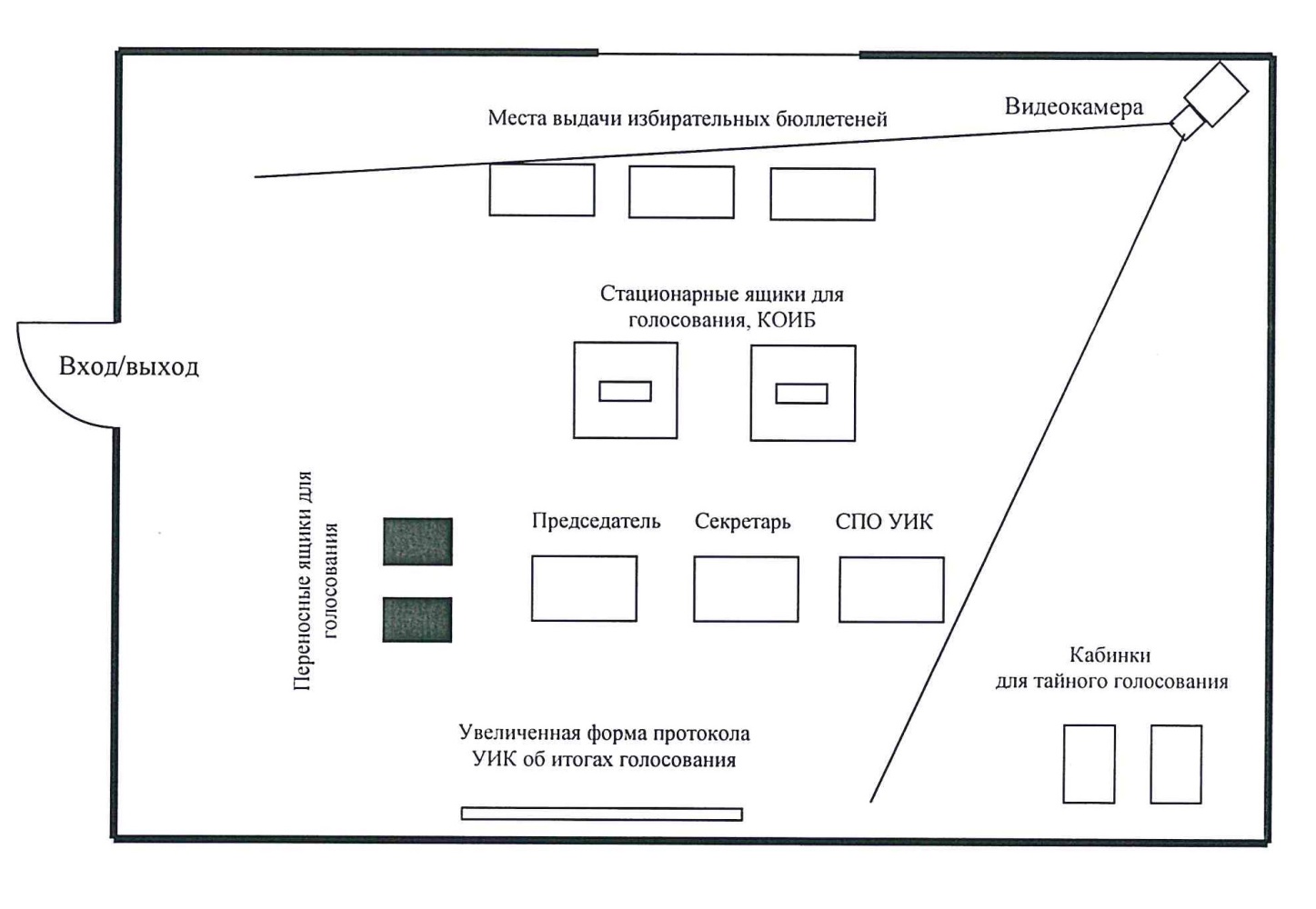 ИНСТРУКЦИЯ по работе со средствами видеорегистрации1. Проверка текущего состояния средств видеорегистрацииЧлены УИК, ТИК осуществляющие работу со средствами видеорегистрации, должны проверить текущее состояние средств видеорегистрации и убедиться, что все элементы средств видеорегистрации подключены и запитаны от электрической сети общего назначения.Если средства видеорегистрации включены, то члены УИК, ТИК осуществляющие работу со средствами видеорегистрации, должны убедиться в их корректной работе:на установленных в помещении для голосования и в помещении ТИК IP-камерах с лицевой стороны должны светиться индикаторы с надписями Power и Status, это означает, что IP-камера включена и ведется видеозапись.2. Действия членов УИК, ТИК осуществляющих работу со средствами видеорегистрации, при возникновении нештатной ситуации2.1. Перечень возможных неисправностей в работе средств видеорегистрации:2.2. В случае, если рекомендуемые действия не привели к восстановлению работоспособности средств видеорегистрации, а также в случае выявления иных неисправностей в работе средств видеорегистрации члены УИК, осуществляющие работу со средствами видеорегистрации, сообщают об этом по телефону председателю ТИК и системному администратору.В Волжскую городскую ТИКот гражданина  _____________________________________,Ф.И.О.зарегистрированного по адресу места жительства: __________________________________________________________________________,_____________________________________контактный номер телефона _____________________________________адрес электронной почтыЗаявка на выдачу видеоматериаловПрошу Вас выдать мне видеоматериалы с избирательного участка 
№ 130, расположенного на территории городского округа «Город Волжск», за период с ___ часов ___ минут ___ апреля 2023 года по ___ часов ___ минут ___ апреля 2023 года, на котором я в день голосования ____ апреля 2023 года принимал участие в выборах.К заявке прилагаю USB-флеш-накопитель _______ объемом ____ Гб.__________________                    	_______________                подпись	  датаВ соответствии со статьей 9 Федерального закона от 27 июля 2006 г. № 152-ФЗ «О персональных данных» даю согласие Волжской городской ТИК на автоматизированную, а также без использования средств автоматизации обработку моих персональных данных, содержащихся в настоящем заявлении, а именно совершение действий, предусмотренных пунктом 3 статьи 3 Федерального закона от 27 июля 2006 г. № 152-ФЗ «О персональных данных», с целью организации учета выдачи видеоматериалов.Настоящее согласие действует со дня его подписания до дня отзыва 
в письменной форме.__________________                    	_______________подпись	    датаВ Волжскую городскую ТИКот наблюдателя_____________________________________Ф.И.О._____________________________________контактный номер телефона _____________________________________адрес электронной почтыЗаявка на выдачу видеоматериаловПрошу Вас выдать мне видеоматериалы с избирательного участка 
№ 130, расположенного на территории городского округа «Город Волжск», за период с ___ часов ___ минут ____ апреля 2023 года по ___ часов ___ минут ____ апреля 2023 года, на котором я в день голосования ____ апреля 2023 года был наблюдателем, направленным избирательным объединением/кандидатом в депутаты/ Общественной палатой Республики Марий Эл ___________________________________ (наименование избирательного объединения/ФИО кандидата)К заявке прилагаю USB-флеш-накопитель ________________________ объемом ______ Гб.__________________                    	_______________подпись	    датаВ соответствии со статьей 9 Федерального закона от 27 июля 2006 г. 
№ 152-ФЗ «О персональных данных» даю согласие Волжской городской ТИК на автоматизированную, а также без использования средств автоматизации обработку моих персональных данных, содержащихся в настоящем заявлении, а именно совершение действий, предусмотренных пунктом 3 статьи 3 Федерального закона от 27 июля 2006 г. № 152-ФЗ «О персональных данных», с целью организации учета выдачи видеоматериалов.Настоящее согласие действует со дня его подписания до дня отзыва 
в письменной форме.__________________                                    	_______________подпись	    датаВ Волжскую городскую ТИК,от кандидата (доверенного лица, уполномоченного представителя  
по финансовым вопросам)_____________________________________Ф.И.О.______________________________________контактный номер телефона ______________________________________адрес электронной почты Заявка на выдачу видеоматериаловПрошу Вас выдать мне видеоматериалы с избирательного участка 
№ 130, расположенного на территории городского округа «Город Волжск», за период с ___ часов ___ минут ____ апреля 2023 года по ___ часов ___ минут ____ апреля 2023 года.К заявке прилагаю USB-флеш-накопитель _______________________ объемом ____ Гб.__________________                    	_______________подпись	    датаВ соответствии со статьей 9 Федерального закона от 27 июля 2006 г. № 152-ФЗ «О персональных данных» даю согласие Волжской городской ТИК на автоматизированную, а также без использования средств автоматизации обработку моих персональных данных, содержащихся в настоящем заявлении, а именно совершение действий, предусмотренных пунктом 3 статьи 3 Федерального закона от 27 июля 2006 г. № 152-ФЗ «О персональных данных», с целью организации учета выдачи видеоматериалов.Настоящее согласие действует со дня его подписания до дня отзыва 
в письменной форме.__________________                                    	_______________подпись	    датаВ Волжскую городскую ТИКот уполномоченного представителя, доверенного лица избирательного объединения_____________________________________Ф.И.О._____________________________________контактный номер телефона _____________________________________адрес электронной почты Заявка на выдачу видеоматериаловПрошу Вас выдать мне видеоматериалы с избирательного участка 
№ 130, расположенного на территории городского округа «Город Волжск», за период с ___ часов ___ минут ___ апреля 2023 года по ___ часов ___ минут ____ апреля 2023 года.К заявке прилагаю USB-флеш-накопитель _______________________ объемом ____ Гб.__________________                    	_______________подпись	    датаВ соответствии со статьей 9 Федерального закона от 27 июля 2006 г. № 152-ФЗ «О персональных данных» даю согласие Волжской городской ТИК на автоматизированную, а также без использования средств автоматизации обработку моих персональных данных, содержащихся в настоящем заявлении, а именно совершение действий, предусмотренных пунктом 3 статьи 3 Федерального закона от 27 июля 2006 г. № 152-ФЗ «О персональных данных», с целью организации учета выдачи видеоматериалов.Настоящее согласие действует со дня его подписания до дня отзыва 
в письменной форме.__________________                    	_______________подпись	    датаВ Волжскую городскую ТИКот представителя СМИ ______________________________________Ф.И.О. и наименование СМИ______________________________________контактный номер телефона ______________________________________адрес электронной почты Заявка на выдачу видеоматериаловПрошу Вас выдать мне видеоматериалы с избирательного участка 
№ 130, расположенного на территории городского округа «Город Волжск», за период с ____ часов ____ минут ___ апреля 2023 года по ___ часов ___ минут ____ апреля 2023 года.К заявке прилагаем USB-флеш-накопитель/ _______________________,  объемом _____ Гб.__________________                    	_______________подпись	    датаВ соответствии со статьей 9 Федерального закона от 27 июля 2006 г. № 152-ФЗ «О персональных данных» даю согласие Волжской городской ТИК на автоматизированную, а также без использования средств автоматизации обработку моих персональных данных, содержащихся в настоящем заявлении, а именно совершение действий, предусмотренных пунктом 3 статьи 3 Федерального закона от 27 июля 2006 г. № 152-ФЗ «О персональных данных», с целью организации учета выдачи видеоматериалов.Настоящее согласие действует со дня его подписания до дня отзыва 
в письменной форме.__________________                    	_______________подпись	    датаВ Волжскую городскую ТИКот члена избирательной комиссии______________________________________Ф.И.О.______________________________________номер или наименование избирательной комиссии______________________________________контактный номер телефон ______________________________________адрес электронной почты Заявка на выдачу видеоматериаловПрошу Вас выдать мне видеоматериалы с избирательного участка 
№ 130, расположенного на территории городского округа «Город Волжск», за период с ___ часов ___ минут ___ апреля 2023 года по ___ часов ___ минут ____ апреля 2023 года.К заявке прилагаю USB-флеш-накопитель _______________________ объемом ____ Гб.__________________                    	_______________подпись	    датаВ соответствии со статьей 9 Федерального закона от 27 июля 2006 г. № 152-ФЗ «О персональных данных» даю согласие Волжской городской ТИК на автоматизированную, а также без использования средств автоматизации обработку моих персональных данных содержащихся в настоящем заявлении, а именно совершение действий, предусмотренных пунктом 3 статьи 3 Федерального закона от 27 июля 2006 г. № 152-ФЗ «О персональных данных», с целью организации учета выдачи видеоматериалов.Настоящее согласие действует со дня его подписания до дня отзыва 
в письменной форме.__________________                    	_______________подпись	    датаЖУРНАЛ 
регистрации по выдаче видеоматериалов при проведении дополнительных выборов депутата 
Собрания депутатов городского округа «Город Волжск» седьмого созыва по Матросовскому одномандатному избирательному округу № 16  23 апреля 2023 годаПриложение № 2
к постановлению Волжской городской территориальной избирательной комиссииот 10 апреля 2023 г. № 89/308АКТоб установке и работоспособности средств видеорегистрации 
в помещении для голосования УИК при проведении дополнительных выборов депутата Собрания депутатов городского округа 
«Город Волжск» седьмого созыва по Матросовскому одномандатному избирательному округу № 16 23 апреля 2023 годаВолжская городская территориальная избирательная комиссия провела работы по установке средств видеорегистрации в помещении 
для голосования участковой избирательной комиссии избирательного участка № 130.Оборудование видеорегистрации работоспособно (неработоспособно), качество изображения удовлетворительное (неудовлетворительное), данные сохраняются (не сохраняются) на внешний носитель информации (microSD-карта).Приложение № 3
к постановлению Волжской городской территориальной избирательной комиссиейот 10 апреля 2023 г. № 89/308Актприема средств видеорегистрации с записанными видеоматериалами 
от УИК избирательного участка № 130 при проведении дополнительных выборов депутата Собрания депутатов городского округа 
«Город Волжск» седьмого созыва по Матросовскому одномандатному избирательному округу № 16 23 апреля 2023 года«___» апреля 2023 года10 апреля 2023 г.№89/308Председатель Волжской городской территориальной избирательной комиссииР.Х. ХаннановаСекретарь Волжской городской территориальной избирательной комиссииЮ.А. ГореловаПриложение № 1 УТВЕРЖДЕНпостановлением Волжской городской территориальной избирательной комиссиейот 10 апреля 2023 г. № 89/308Приложение № 1к Порядку применения средств видеорегистрации при проведении дополнительных выборов депутата Собрания депутатов городского округа «Город Волжск» седьмого созыва  по Матросовскому одномандатному избирательному округу № 16 
23 апреля 2023 годаПриложение № 2к Порядку применения средств видеорегистрации при проведении дополнительных выборов депутата Собрания депутатов городского округа «Город Волжск» седьмого созыва по Матросовскому одномандатному избирательному округу № 16 23 апреля 2023 года№Описание неисправностиРекомендуемые действия1Отключение электроэнергииВ случае отключения электроэнергии незамедлительно сообщить:в службу, несущую ответственность 
за бесперебойное обеспечение электроэнергией 
на объекте, с целью уточнения сроков восстановления энергоснабжения;члену ТИК по телефону – время отключения электроэнергии и примерный срок восстановления энергоснабжения. Извлечь microSD-карту из IP-камеры и переписать все файлы на персональный компьютер УИК. Затем после завершения дня голосования эти файлы необходимо записать на microSD-карту предварительно создав папку, в наименовании  которой указывается время возникновения нештатной ситуации.После включения электроэнергии выполнить действия в соответствии с разделом 1 настоящей Инструкции и убедиться в работе средств видеорегистрации2Камера имеет неправильный ракурсПередвинуть мебель и технологическое оборудование для обеспечения выполнения требований к объектам видеорегистрации. Если невозможно передвинуть мебель, сообщить члену ТИК по телефону и действовать согласно полученным инструкциямПриложение № 3к Порядку применения средств видеорегистрации при проведении дополнительных выборов депутата Собрания депутатов городского округа «Город Волжск» седьмого созыва по Матросовскому одномандатному избирательному округу № 23 апреля 2023 годаПриложение № 4к Порядку применения средств видеорегистрации при проведении дополнительных выборов депутата Собрания депутатов городского округа «Город Волжск» седьмого созыва по Матросовскому одномандатному избирательному округу № 16 
23 апреля 2023 годаПриложение № 5к Порядку применения средств видеорегистрации при проведении дополнительных выборов депутата Собрания депутатов городского округа «Город Волжск» седьмого созыва по Матросовскому одномандатному избирательному округу № 16 
23 апреля 2023 годаПриложение № 6к Порядку применения средств видеорегистрации при проведении дополнительных выборов депутата Собрания депутатов городского округа «Город Волжск» седьмого созыва по Матросовскому одномандатному избирательному округу № 16 
23 апреля 2023 годаПриложение № 7к Порядку применения средств видеорегистрации при проведении дополнительных выборов депутата Собрания депутатов городского округа «Город Волжск» седьмого созыва по Матросовскому одномандатному избирательному округу № 16 
23 апреля 2023 годаПриложение № 8к Порядку применения средств видеорегистрации при проведении дополнительных выборов депутата Собрания депутатов городского округа «Город Волжск» седьмого созыва по Матросовскому одномандатному избирательному округу № 16 
23 апреля 2023 годаПриложение № 9к Порядку применения средств видеорегистрации при проведении дополнительных выборов депутата Собрания депутатов городского округа «Город Волжск» седьмого созыва по Матросовскому одномандатному избирательному округу № 16 23 апреля 2023 года№ 
п/пДата, 
№ вх. документа Дата выдачиНаименование и объемвидеоматериаловНаименование участника избирательного процесса, получившего видеоматериалы, фамилия, инициалыПодпись, лица получающего видеоматериалПримечание1234567 «___» апреля 2023 года ____ часов ____ минутЧлен Волжской городской ТИК МП(подпись)(инициалы, фамилия)Председатель 
УИК  избирательного участка № 130МП(подпись)(инициалы, фамилия)Член УИК избирательного участка 
№ 130 – оператор средств видеорегистрации(подпись)(инициалы, фамилия)№п/п№
избира-тельного участкаДата приема и кол-во IP-камер видеорегист-рацииКол-во microSD-картФамилия, инициалы и подпись члена УИК, передавшего камеры видеорегистрации, microSD-картыФамилия, инициалы и подпись члена ТИК, принявшего IP-камеры и microSD-карты, Председатель Волжской городской ТИКМП(подпись)(инициалы, фамилия)